PENGARUH HARGA DAN KESADARAN HALAL TERHADAP MINAT BELI KONSUMEN PADA PRODUK MS GLOW (STUDIKASUS WARGA DESA BANDAR LABUHAN TANJUNG MORAWA)SKRIPSIDiajukan Guna memenuhi persyaratan memperoleh Gelar Sarjana Manajemen (SM) Program Studi Manajemen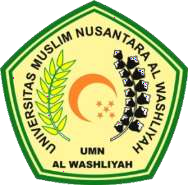 OLEH : AYUNDA LESTARI FAUNPM : 183114104PROGRAM STUDI MANAJEMEN FAKULTAS EKONOMIUNIVERSITAS MUSLIM NUSANTARA AL-WASHLIYAH MEDAN2022